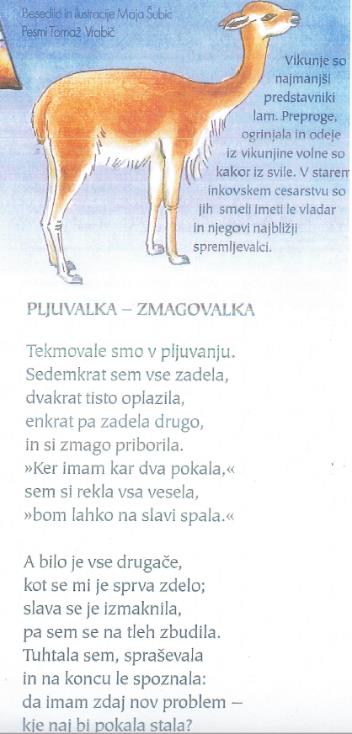 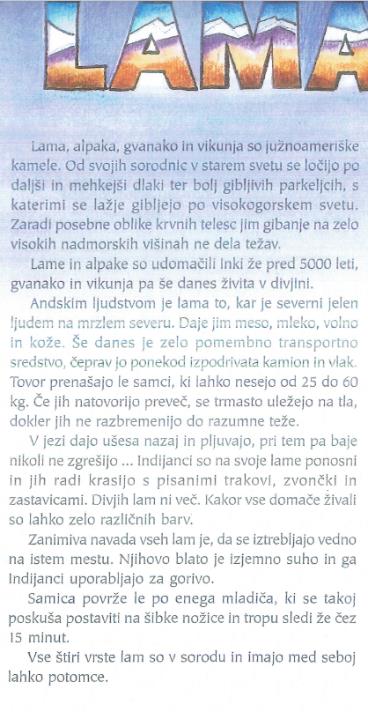 LAMA (branje z razumevanjem)Odgovori na vprašanja.a) Kdo je avtor besedila o lami?______________________________________________       Kdo je avtor risb?______________________________________________________      Napiši ime in priimek pesnika, ki je napisal pesem Pljuvalka – zmagovalka. ______________________________________________________________      Obkroži pravilno trditev. Lama, alpaka, gvanako in vikunja soSevernoameriške kamele             b) južnoameriške kamele               c) južnoazijske kamele Lame in alpake so Inki udomačili že pred50 leti                             b) 500 leti                        c) 5000 leti       Andskim ljudstvom je lama to, kar je           a) severni medved                    b) severna lisica             c) severni jelenljudem na mrzlem severu. Kaj lamam omogoča gibanje na visokih nadmorskih višinah?______________________________________________________________________________________________________________________________________________             Izpiši poved, v kateri izveš, kaj daje lama Andskim ljudstvom._____________________________________________________________________________________________________________________________________________Odgovori na vprašanja.a) Ali samica lame prenaša tovor? Pojasni odgovor.           ________________________________________________________________________________________________________________________________________________Kako se živali obnašajo, če jim natovorijo preveliko težo?           _________________________________________________________________________________________________________________________________________________Natančno opiši vedenje jezne lame.           ________________________________________________________________________          __________________________________________________________________________________________________________________________________________________Obkroži pravilne odgovore:Indijanci svoje lame krasijo z:ZvončkiZastavicamiCvetlicamiBleščicamiPisanimi trakoviDopolni poved.Zanimiva navada vseh lam je, da se ____________________ vedno na istem mestu. Njihovo _________________ je izjemno _______________ in ga Indijanci uporabljajo za __________________.                               Iz besedila izpiši poved, ki govori o mladičih lame.__________________________________________________________________________________________________________________________________________________________________________________________________________________________________________S svojimi besedami razloži dane besede iz pesmi Pljuvalka – zmagovalka.Oplaziti - ______________________________________________________________________Izmakniti se – __________________________________________________________________Tuhtati – ______________________________________________________________________Pokal - _______________________________________________________________________Obkroži DRŽI ali NE DRŽI.Vikunje so največji predstavniki lam.                                                 DRŽI/ NE DRŽIPreproge, odeje in blazine iz vikunjine volne so kakor iz svile.          DRŽI/NE DRŽIVikunje so smeli imeti le vladarji in njihovi najbližji spremljevalci.      DRŽI/NE DRŽIVikunje imajo kratek rep.                                                                    DRŽI/NE DRŽI